2a, 3a,4a, engleski jezik, 8.6.-12.6.                                                                                                                                         Hello everybody !                                                                                                                                                              Danas vam šaljem samo nekoliko pjesmica s kanal Dream English Kids. Jako mi se sviđa Matt i njegove pjesme. Poslušajte ih kad budete imali vremena ili na YouTube kanalu potražite druge.https://www.youtube.com/watch?v=RAObh4cLDAI&t=14s                  Pet Song    (Kućni ljubimci)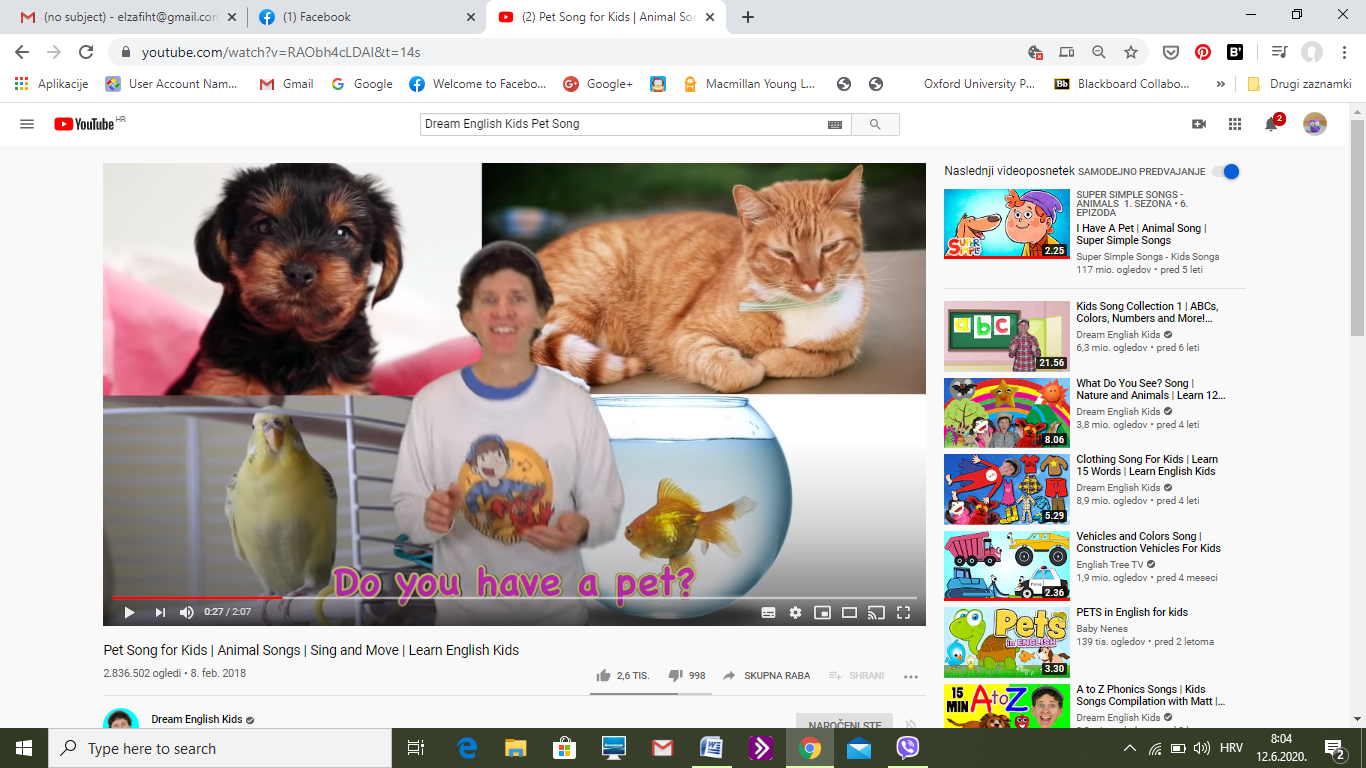 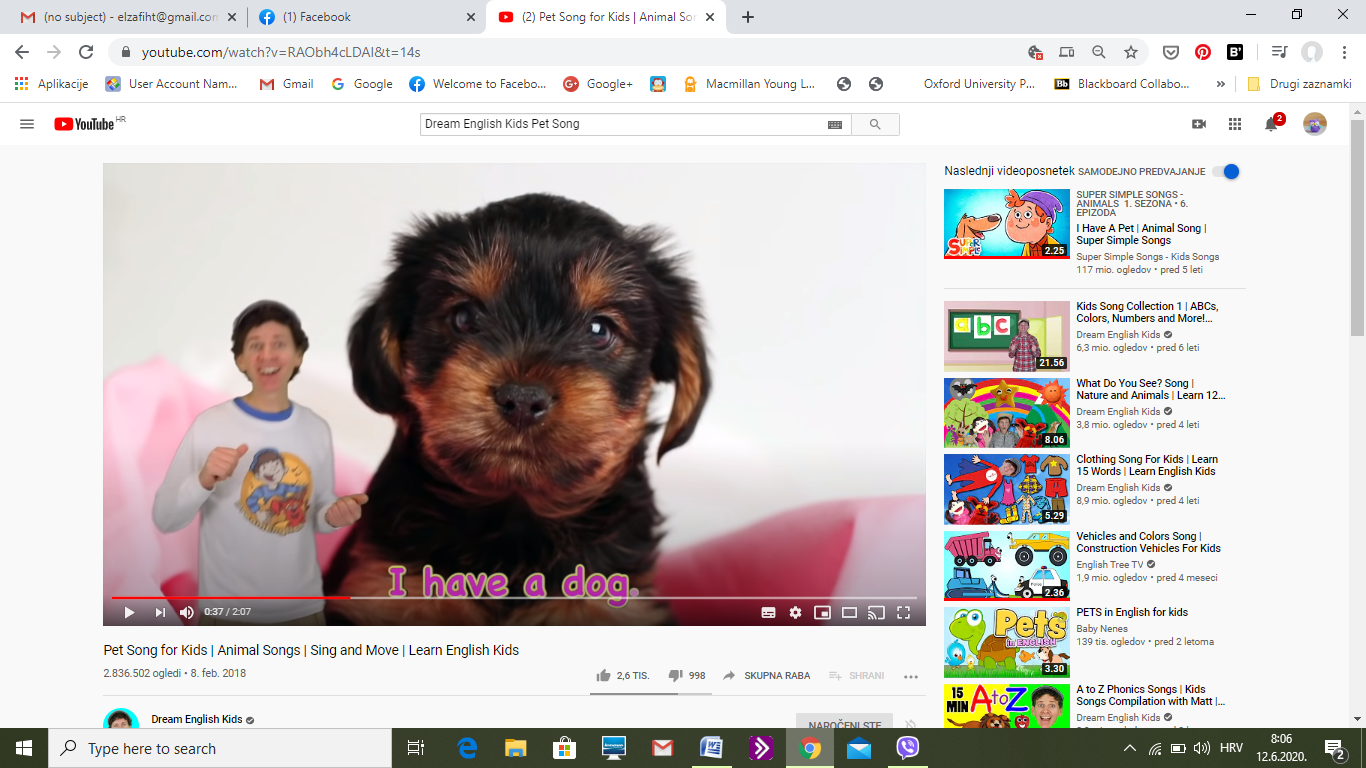 https://www.youtube.com/watch?v=cAq9Tyoo3dk                  Favorite Animals  -  Najdraže životinje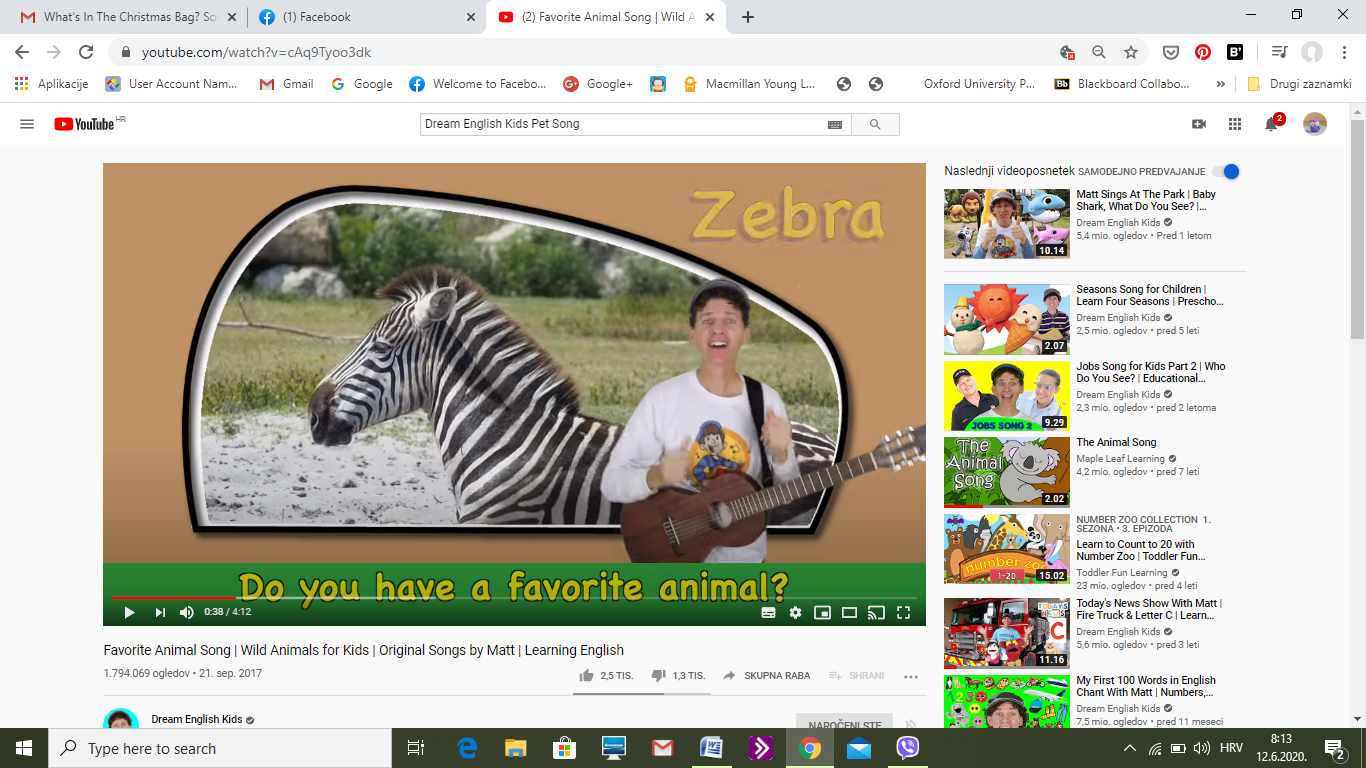 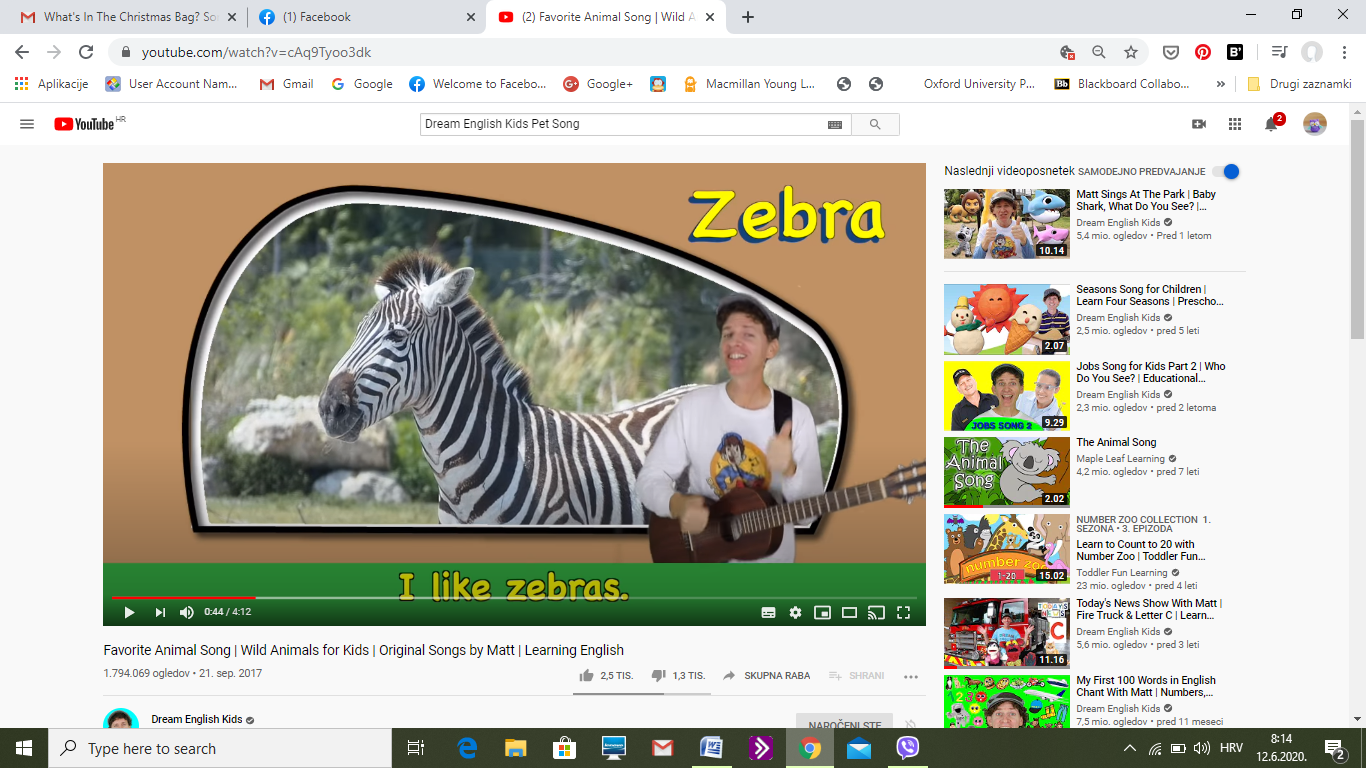 https://www. youtube.com/watch?v=TV3UVXqWkHE               Hide and Seek – Igra skrivača                 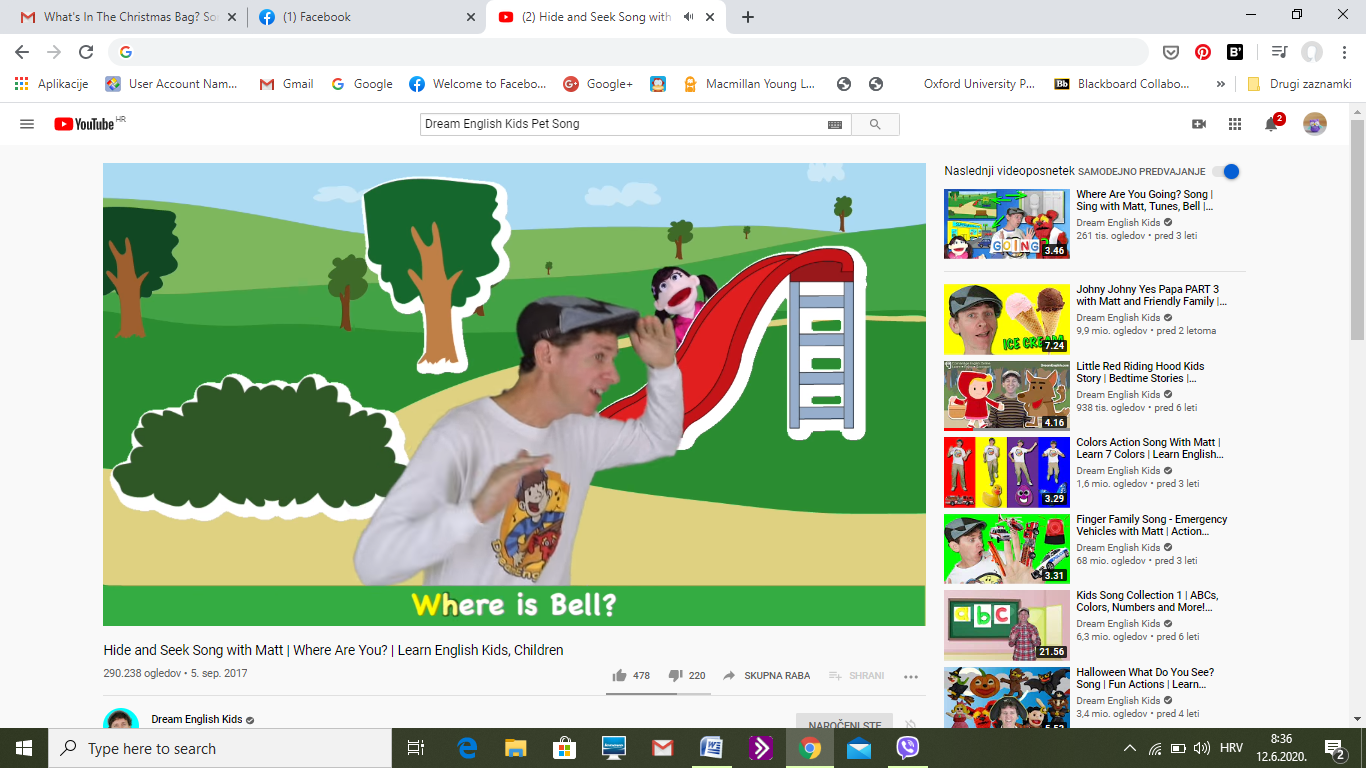 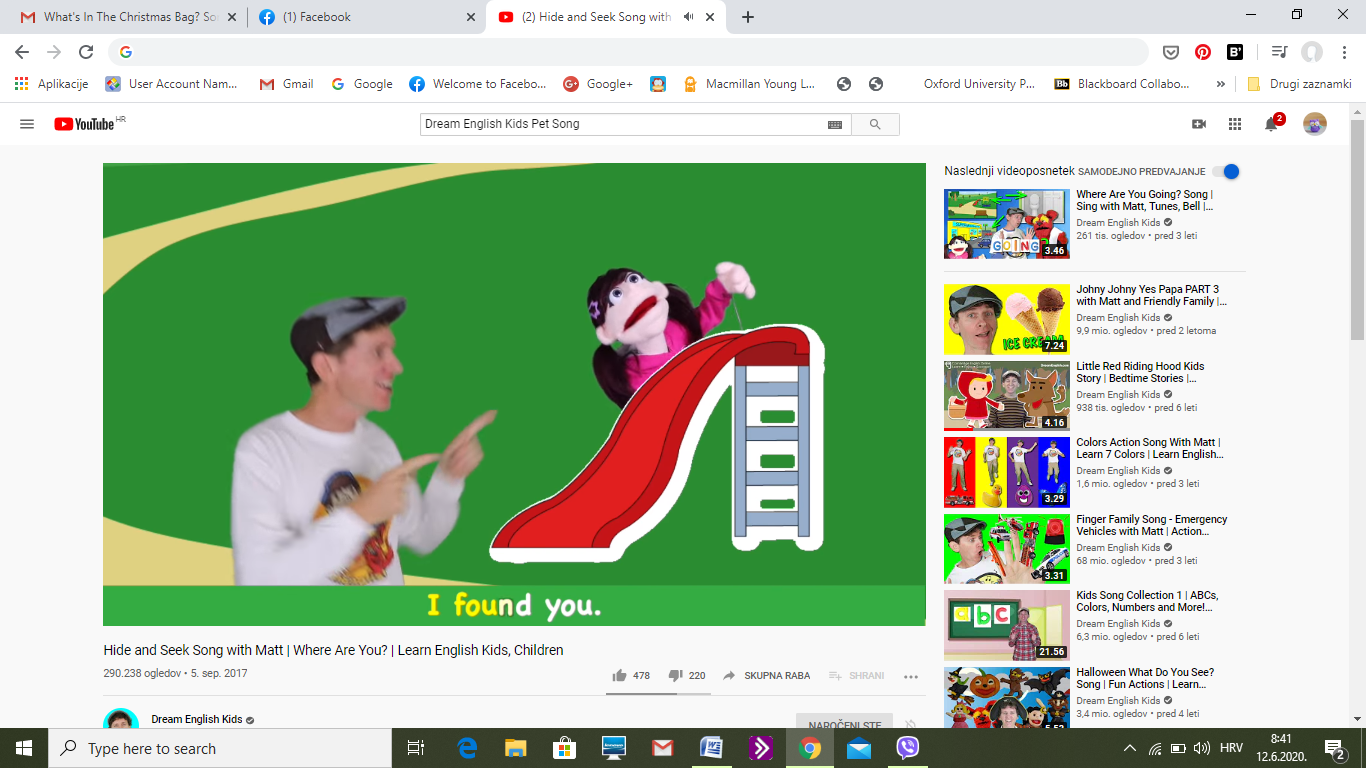 Ako vam se sviđa Matt i njegove pjesme potražite ih na You Tube kanalu.                                                             U tražilicu upišite Dream English Kids i izaberite što vam se sviđa.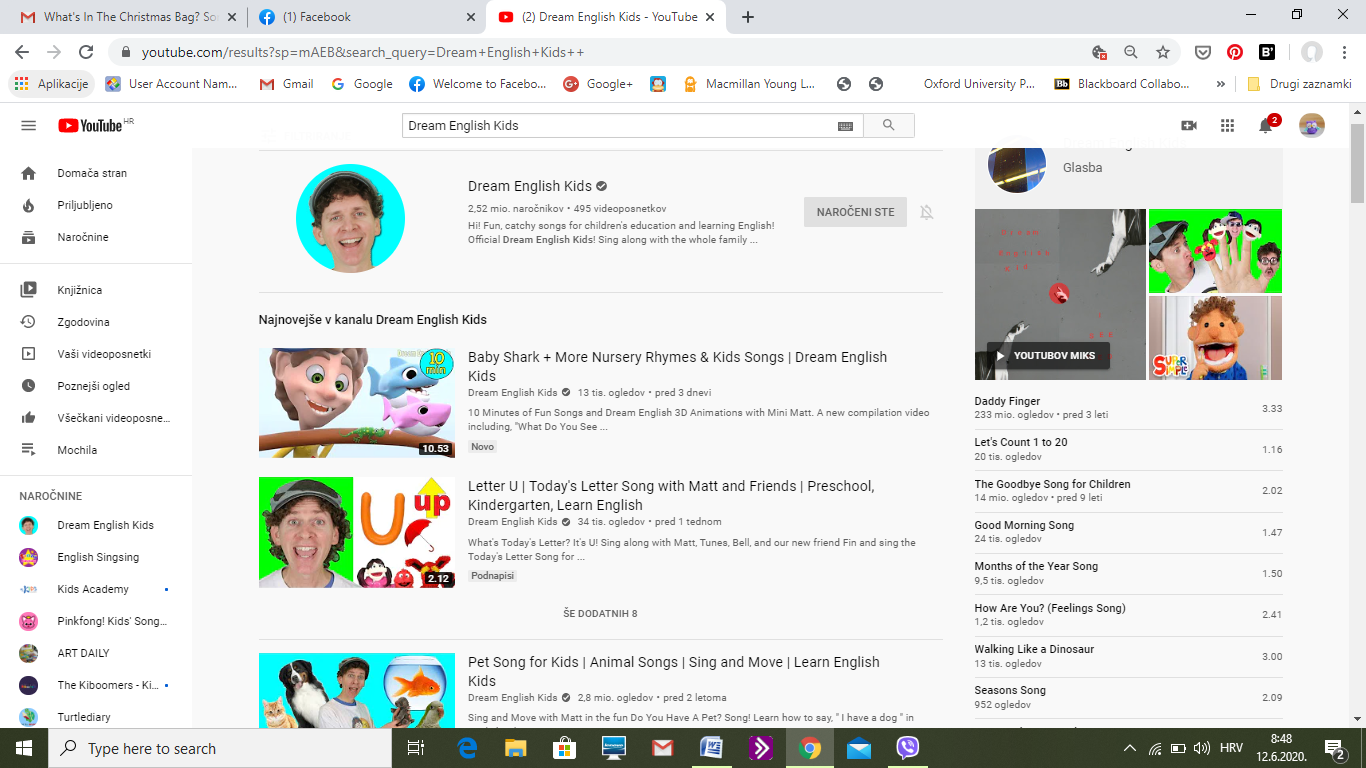  Evo samo nekoliko slika.       Nadam se da ćete se zabaviti i istovremeno učiti engleski.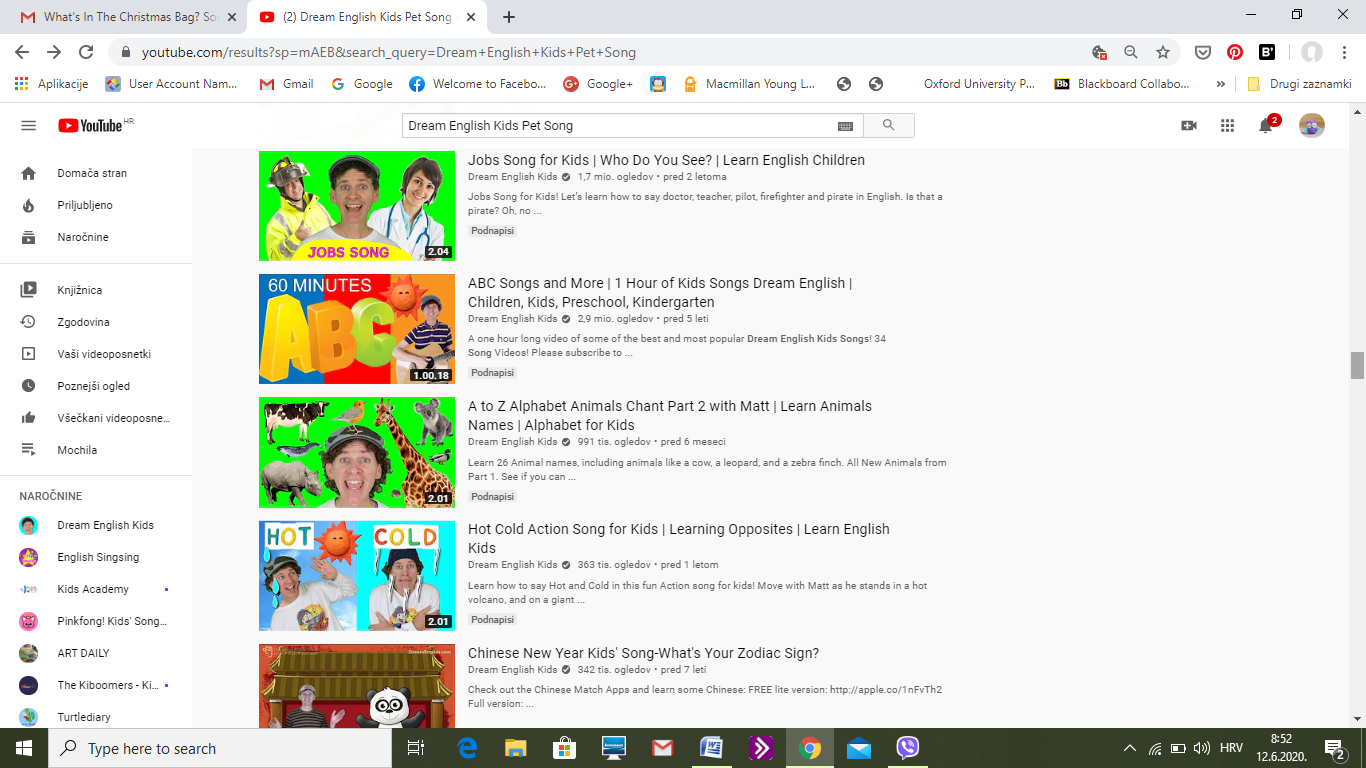 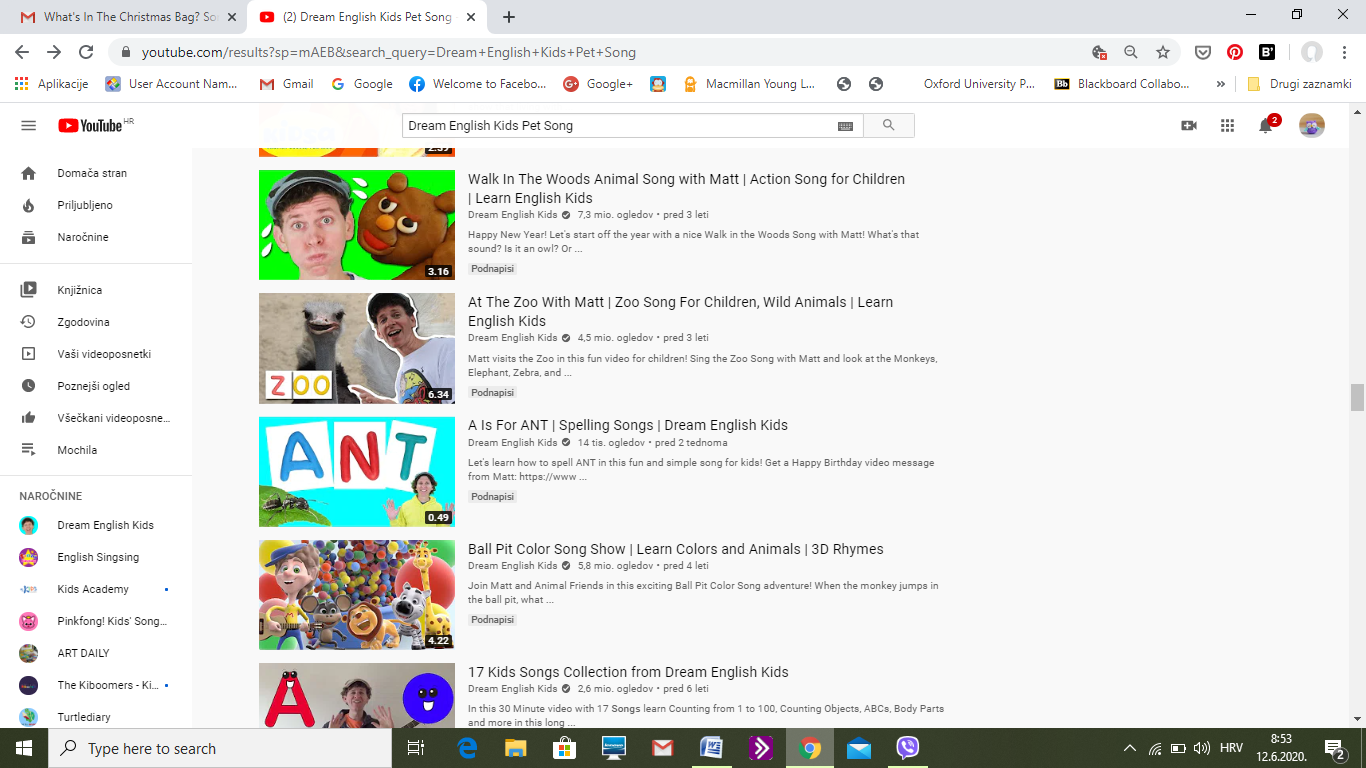 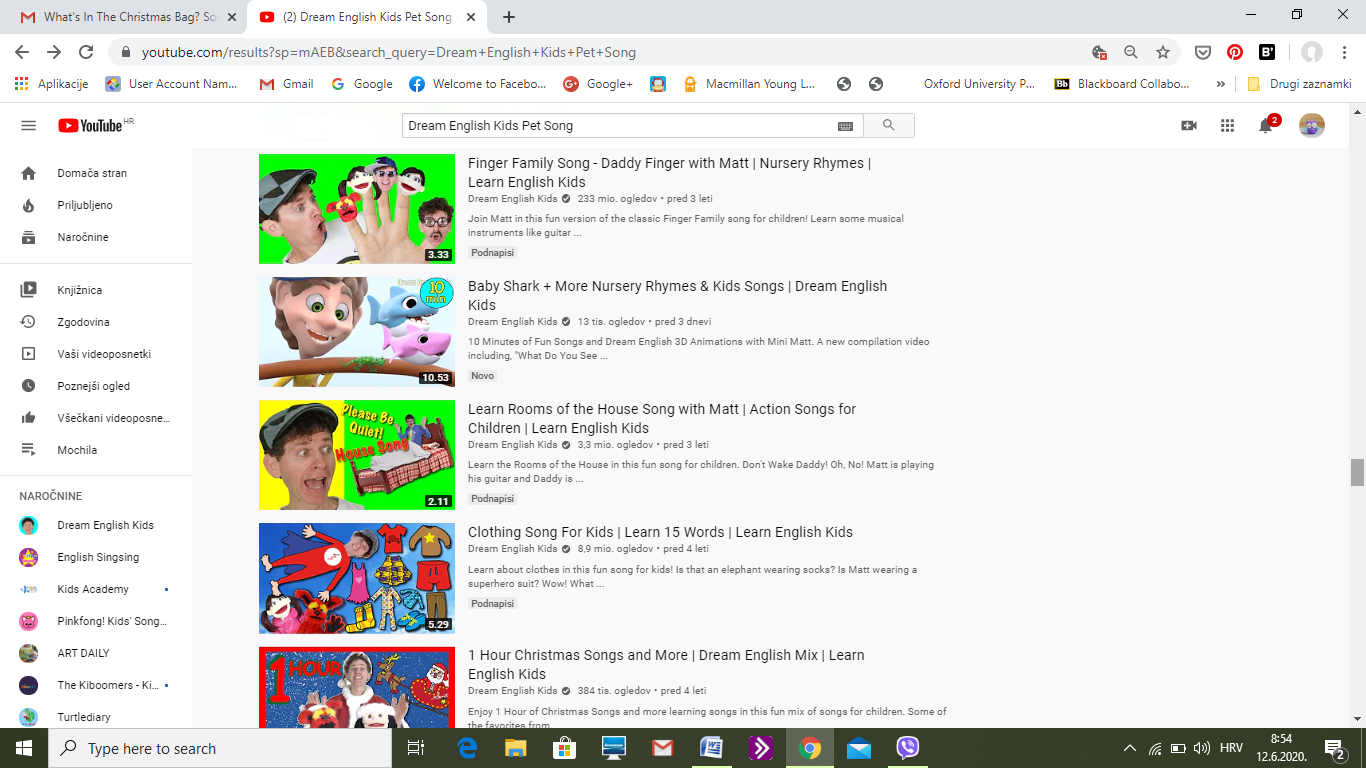 